AGILE PRODUCT REQUIREMENTS TEMPLATE 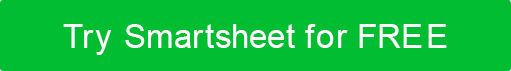 NAMENAMESTART 
DATEEND 
DATEOVERALL PROGRESSPROJECT MANAGERPROJECT MANAGERAT RISKTASK NAMEFEATURE TYPERESPONSIBLESTORY POINTSSTARTFINISHDURATION
in daysSTATUSCOMMENTSNoCompleteNoCompleteYesNot StartedNoIn ProgressNoCompleteYesApprovedNoOn HoldNoCompleteNoNot StartedNoNot StartedNoNot StartedNoNot StartedREQUIREMENTSREQUIREMENTSREQUIREMENTSREQUIREMENTSREQUIREMENTSREQUIREMENTSREQUIREMENTS1. USER STORY1. USER STORY1. USER STORY1. USER STORY1. USER STORY1. USER STORYAs a [user type], I want [goal] so that [reason/benefit].As a [user type], I want [goal] so that [reason/benefit].As a [user type], I want [goal] so that [reason/benefit].As a [user type], I want [goal] so that [reason/benefit].As a [user type], I want [goal] so that [reason/benefit].As a [user type], I want [goal] so that [reason/benefit].ACCEPTANCE CRITERIASpecify conditions for User Story completion.Specify conditions for User Story completion.Specify conditions for User Story completion.Specify conditions for User Story completion.Specify conditions for User Story completion.2. DESCRIPTION2. DESCRIPTION2. DESCRIPTION2. DESCRIPTION2. DESCRIPTION2. DESCRIPTIONFEATURE / REQUIREMENT NAMEName of the feature or requirementName of the feature or requirementName of the feature or requirementName of the feature or requirementName of the feature or requirementDESCRIPTIONDetailed explanation of the featureDetailed explanation of the featureDetailed explanation of the featurePRIORITYMediumESTIMATIONStory pointsStory pointsStory pointsStory pointsStory points3. DEPENDENCIES3. DEPENDENCIES3. DEPENDENCIES3. DEPENDENCIES3. DEPENDENCIES3. DEPENDENCIESDEPENDENT USER STORIESSpecify conditions for User Story completion.Specify conditions for User Story completion.Specify conditions for User Story completion.Specify conditions for User Story completion.Specify conditions for User Story completion.EXTERNAL DEPENDENCIESSpecify conditions for User Story completion.Specify conditions for User Story completion.Specify conditions for User Story completion.Specify conditions for User Story completion.Specify conditions for User Story completion.4. ACCEPTANCE CRITERIA4. ACCEPTANCE CRITERIA4. ACCEPTANCE CRITERIA4. ACCEPTANCE CRITERIA4. ACCEPTANCE CRITERIA4. ACCEPTANCE CRITERIACRITERIA 1Specific conditions for each requirement to be considered metSpecific conditions for each requirement to be considered metSpecific conditions for each requirement to be considered metSpecific conditions for each requirement to be considered metSpecific conditions for each requirement to be considered metCRITERIA 2Specific conditions for each requirement to be considered metSpecific conditions for each requirement to be considered metSpecific conditions for each requirement to be considered metSpecific conditions for each requirement to be considered metSpecific conditions for each requirement to be considered metCRITERIA 3Specific conditions for each requirement to be considered metSpecific conditions for each requirement to be considered metSpecific conditions for each requirement to be considered metSpecific conditions for each requirement to be considered metSpecific conditions for each requirement to be considered met5. ASSUMPTIONS AND CONSTRAINTS5. ASSUMPTIONS AND CONSTRAINTS5. ASSUMPTIONS AND CONSTRAINTS5. ASSUMPTIONS AND CONSTRAINTS5. ASSUMPTIONS AND CONSTRAINTS5. ASSUMPTIONS AND CONSTRAINTSASSUMPTIONSASSUMPTIONSASSUMPTIONSASSUMPTIONSASSUMPTIONSASSUMPTIONSAssumption 1Assumption 1Assumption 1Assumption 1Assumption 1Assumption 1Assumption 2Assumption 2Assumption 2Assumption 2Assumption 2Assumption 2Assumption 3Assumption 3Assumption 3Assumption 3Assumption 3Assumption 3Assumption 4Assumption 4Assumption 4Assumption 4Assumption 4Assumption 4CONSTRAINTSCONSTRAINTSCONSTRAINTSCONSTRAINTSCONSTRAINTSCONSTRAINTSConstraints 1Constraints 1Constraints 1Constraints 1Constraints 1Constraints 1Constraints 2Constraints 2Constraints 2Constraints 2Constraints 2Constraints 2Constraints 3Constraints 3Constraints 3Constraints 3Constraints 3Constraints 3Constraints 4Constraints 4Constraints 4Constraints 4Constraints 4Constraints 46. RISKS AND MITIGATION6. RISKS AND MITIGATION6. RISKS AND MITIGATION6. RISKS AND MITIGATION6. RISKS AND MITIGATION6. RISKS AND MITIGATIONRISK RISK IMPACTIMPACTMITIGATIONMITIGATIONIdentify potential risks or uncertaintiesIdentify potential risks or uncertaintiesAssess the potential impact on the projectAssess the potential impact on the projectStrategy to mitigate the riskStrategy to mitigate the risk7. ITERATION / RELEASE PLAN7. ITERATION / RELEASE PLAN7. ITERATION / RELEASE PLANITERATION: Iteration number or release milestoneITERATION: Iteration number or release milestoneITERATION: Iteration number or release milestoneITERATION: Iteration number or release milestoneITERATION: Iteration number or release milestoneITERATION: Iteration number or release milestoneUSER STORIES INCLUDEDList of user stories included in this iterationList of user stories included in this iterationList of user stories included in this iterationList of user stories included in this iterationList of user stories included in this iterationESTIMATED COMPLETION DATEExpected completion dateExpected completion dateExpected completion dateExpected completion dateExpected completion date8. REVIEW AND RETROSPECTIVE NOTES8. REVIEW AND RETROSPECTIVE NOTES8. REVIEW AND RETROSPECTIVE NOTESREVIEW NOTESFeedback or observations after completionFeedback or observations after completionFeedback or observations after completionFeedback or observations after completionFeedback or observations after completionRETROSPECTIVELessons learned or areas for improvementLessons learned or areas for improvementLessons learned or areas for improvementLessons learned or areas for improvementLessons learned or areas for improvementDISCLAIMERAny articles, templates, or information provided by Smartsheet on the website are for reference only. While we strive to keep the information up to date and correct, we make no representations or warranties of any kind, express or implied, about the completeness, accuracy, reliability, suitability, or availability with respect to the website or the information, articles, templates, or related graphics contained on the website. Any reliance you place on such information is therefore strictly at your own risk.